В спорных случаях претензии по качеству продукции принимаются при предъявлении покупателем следующих документов: заявление клиента, в котором должны быть указаны паспортные данные, адрес, дата, время аварии, имя и адрес установщика с указанием, обладает ли он страховым полисом, покрывающим ущерб, нанесенный неправильной установкой радиатора: копия лицензии монтажной организации; фотография с места аварии и с места последствий аварии; акт рекламации, подписанный представителем ЖЭКа, клиентом или его представителем; копия разрешения эксплуатационной организации, отвечающей за систему, в которую был установлен прибор, на установку данного прибора; копия акта о вводе радиатора в эксплуатацию, с указанием величины испытательного давления; копия накладной (или другого документа, подтверждающего оплату); оригинал паспорта радиатора с подписью покупателя.Также необходимо предоставить аварийный радиатор и два образца воды (1 литр из системы отопления и 1 литр из водопровода).Производитель и импортерЗавод-изготовитель: Via Avogadro, 12 – Zona Industriale Enrico Fermi – 61010, Montelupone (MC) ITALY – LLC JV «INTEGRAL»ГАРАНТИЙНЫЙ ТАЛОНВ соответствии с п.5. ст. 14 Закона «О защите прав потребителей» радиаторы, вышедшие из строя вследствие действия непреодолимой силы или нарушения Покупателем (Пользователем) установленных в настоящем паспорте правил, замене или денежной компенсации не подлежат. Ущерб, причиненный изделиями вследствие их неправильной установки и/или эксплуатации, возмещению не подлежит.С условиями установки, эксплуатации радиаторов и условиями гарантии ознакомлен.Претензий по товарному виду радиаторов не имею:«	»	20	г.	Подпись	Радиатор отопления секционныйМодель 	Количество, шт.	Дата продажи (число, месяц, год) 	Продавец (Поставщик) 	(подпись)Свои пожелания и замечания по качеству продукции отправляйте по адресу: E-mail: internb@mail.ru ПАСПОРТРадиатор отопления секционный INTEGRAL                        биметаллический / алюминиевыйУважаемый покупатель!Поздравляем Вас с приобретением радиатора отопления INTEGRAL!НазначениеРадиаторы отопления алюминиевые и биметаллические секционные предназначены для применения в системах водяного отопления жилых, административных и общественных зданий. Радиаторы сертифицированы в системе ГОСТ РФ и соответствуют ГОСТ 31311-2005. Радиаторы поставляются покрытыми грунтовкой или эпоксидной полиэстровой эмалью горячей сушки.ВНИМАНИЕ: Перед приобретением радиаторов необходимо уточнить параметры магистралей отопления Вашего дома в РЭО или диспетчерских пунктах по месту нахождения дома. Несоответствие технических характеристик радиатора и параметров магистралей Вашего дома могут привести к преждевременному выходу из строя радиаторов в процессе эксплуатации.Технические данныеКомплектацияМонтаж радиатораМонтаж и установку радиаторов должны выполнять только специалисты, имеющие лицензию на данный вид деятельности. Перед установкой радиаторов необходимо произвести протяжку ниппельных соединений, ослабление которых возможно при транспортировке. Для оптимальной теплоотдачи при установке радиатора необходимо обеспечить следующие минимальные расстояния: от пола 12 см; от стены до задней стороны радиатора 3-5 см; от верхней части ниши или подоконника 10 см.4.4.         Рекомендуется на входе/выходе радиатора устанавливать дополнительные краны (вентили), предназначенные для: использования их в качестве терморегулирующих элементов отопления; отключения приборов с последующей профилактической промывкой радиаторов от накопившихся грязевых компонентов магистралей отопления (1 раз в течение 4-5 лет в зависимости от качества теплоносителя); отключения радиаторов от магистрали отопления в аварийных ситуациях. При заполнении системы теплоносителем регулирующий вентиль должен быть прикрыт на 2/3 во избежание гидравлического удара.В последующем вентиль может быть полностью открыт.ЗАПРЕЩАЕТСЯ: В однотрубных системах отопления многоэтажных домов устанавливать терморегулирующие элементы радиаторов (вентили) при отсутствии перемычки (байпаса) между подающей и обратной трубами (см. рис.). В противном случае Вы невольно регулируете теплоотдачу всего стояка в Вашем доме, что административно наказуемо.На каждый радиатор в обязательном порядке должен устанавливаться воздушный клапан (автоматический или ручной), предназначенный для выпуска воздуха.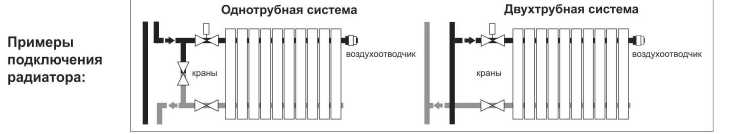 После окончания монтажа необходимо провести испытание смонтированного радиатора согласно пункту 4,1. СНиП 3.05 01-85 и составить Акт ввода радиатора в эксплуатацию.Результаты проведенных испытаний должны быть оформлены Актом, в котором указываются: дата проведения испытания и ввода радиатора в эксплуатацию; испытательное давление; результаты испытания; подпись ответственного лица организации, производившей монтаж и испытания, с указанием номера лицензии и реквизитов организации, а также печать этой организации; подпись лица (организации), эксплуатирующего радиатор.Эксплуатация радиатора Проектирование, монтаж и эксплуатация системы отопления должны осуществляться в соответствии с требованиями СНиП 41-01-2003 и СНиП 3.05.01-85.В течение всего периода эксплуатации система отопления должна быть заполнена теплоносителем в соответствии с требованиями «Правил технической эксплуатации электрических станций и сетей Российской Федерации» РД 34.20.501-95 (Минтопэнерго РФ. М. 1996 г.). В качестве теплоносителя используется вода, ее характеристики должны удовлетворять требованиям, приведенным в «Правилах технической эксплуатации электрических станций и сетей РФ РД 34.20.501-95». На протяжении всего срока эксплуатации прибора рекомендуется регулярно очищать поверхность радиатора от загрязнений. Срок эксплуатации: КАТЕГОРИЧЕСКИ ЗАПРЕЩАЕТСЯ: Отключать радиатор (перекрывать верхний и нижний вентили) полностью от системы отопления, кроме аварийных случаев и в случаях сервисного обслуживания радиатора. Резко открывать верхний и нижний вентили отключенного от магистрали отопления прибора во избежание гидравлического удара внутри радиатора и его разрыва. Освещать воздушный клапан для удаления газовоздушной смеси спичками, фонарями с открытым огнем, особенно в первые 2-3 года эксплуатации. Использовать трубы магистралей в качестве элементов электрических цепей.Допускать детей к играм с вентилями и воздушным клапаном. Не рекомендуется опорожнять систему отопления более чем на 15 дней в году. Необходимость частого спуска воздуха из радиатора является признаком неправильной работы системы отопления, поэтому в этом случае рекомендуется вызывать специалиста. В случае аварии или в других случаях неудовлетворительной работы радиатора, если Покупатель (Пользователь) претендует на замену и/или возмещение ущерба, причиненного последствиями аварии, он должен в трехдневный срок обратиться в магазин по месту приобретения прибора. При обращении Покупатель (Пользователь) должен предъявить документы, перечень которых установлен в разделе о гарантийных обязательствах настоящего паспорта.Технические характеристики радиатора (на одну секцию)Производитель оставляет за собой право вносить технические изменения в конструкцию радиатора.7. Гарантийные обязательства Гарантийный срок на радиаторы отопления составляет:для алюминиевых – 30 лет, для биметаллических - 30 лет со дня установки (монтажа) при условии соблюдения всех правил по установке и использованию, в соответствии с действующими нормативными требованиями. В случае обнаружения дефекта по вине изготовителя в течение гарантийного срока радиатор подлежит замене в организации-продавце прибора. Гарантия распространяется только на дефекты, возникшие по вине завода-изготовителя. Гарантия не распространяется на радиаторы, установленные с нарушением правил монтажа и эксплуатации. Гарантия не распространяется на радиаторы с количеством секций более 12 в связи с возможностью возникновения серьезных дефектов в межсекционных узлах при транспортировке (сборка радиаторов с количеством секций более 12 производится только по заявке покупателя)